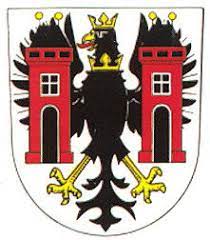 Byšický maraton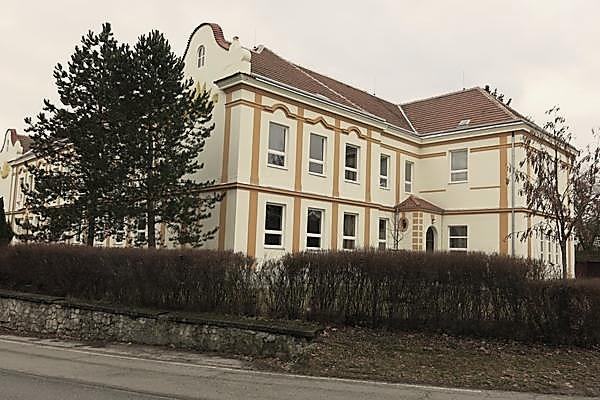 Kdy? 17.10.2021 od 14 do 17 hodinKde? V Byšicích naproti benzínové pumpě           na polní cestě k hájovněNa co se můžete těšit? stanoviště hasičů s úkoly malování na obličejobčerstveníVstupné je dobrovolné a bude použito na dobročinné účely. Sdělte nám svůj tip na charitativní akci u stánku ŽP na startu.